LO: To subtract fractionsTask One: Match each butterfly to the correct flower. You could cut these out and stick them next to each other or work out the and draw a line to the flower after.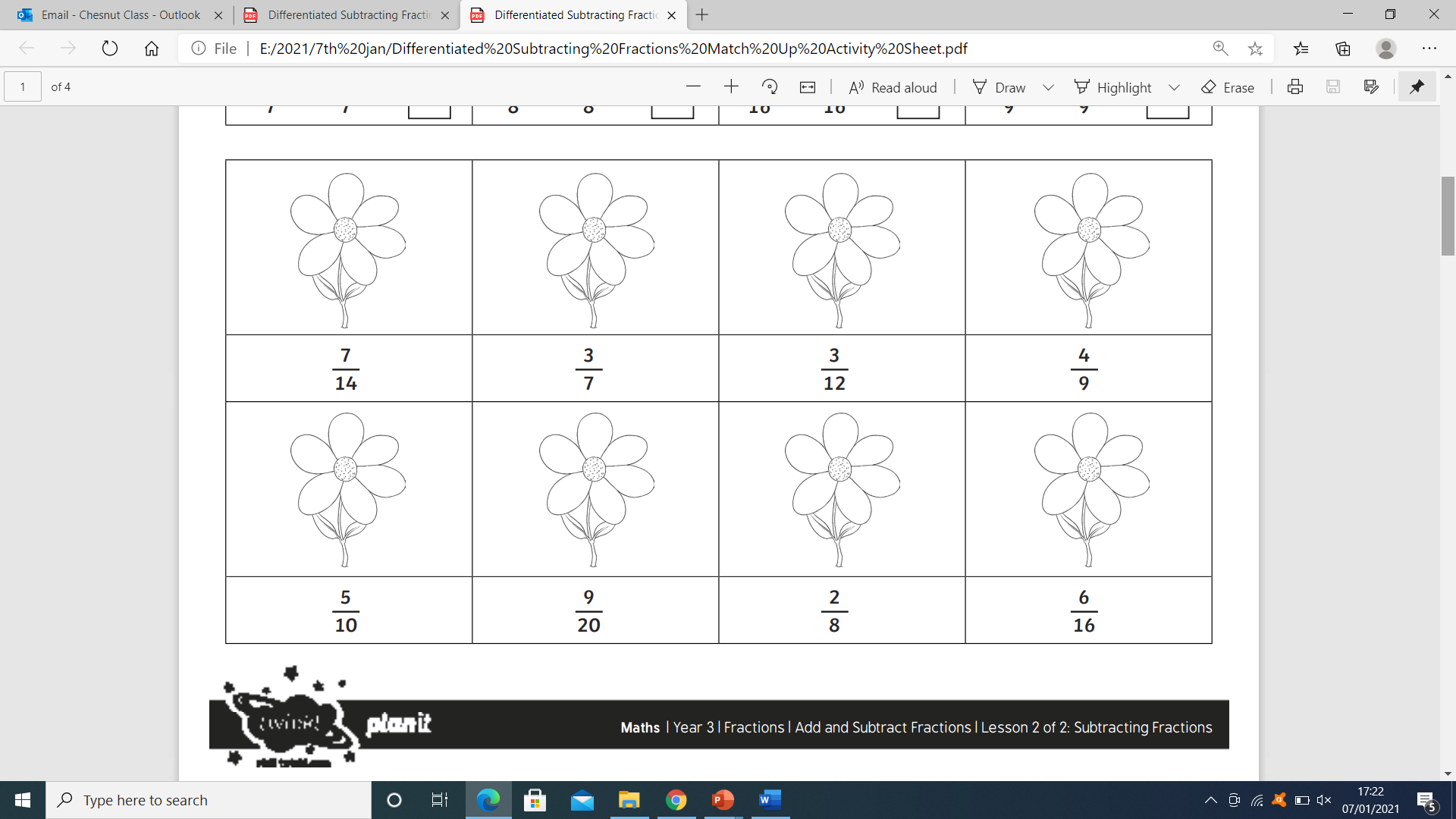 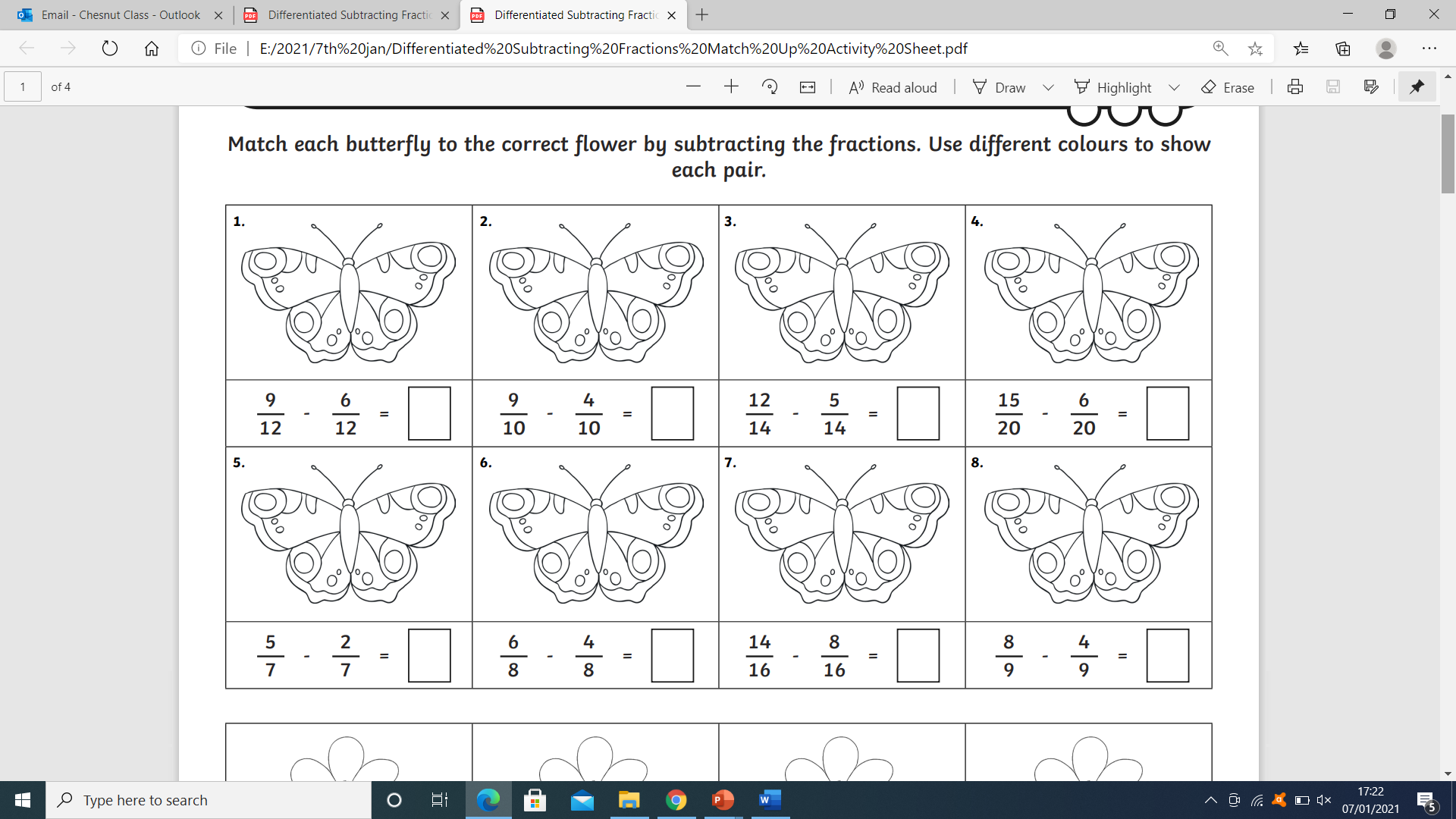 Task Two: Complete the calculations below and write your answer in the box provided.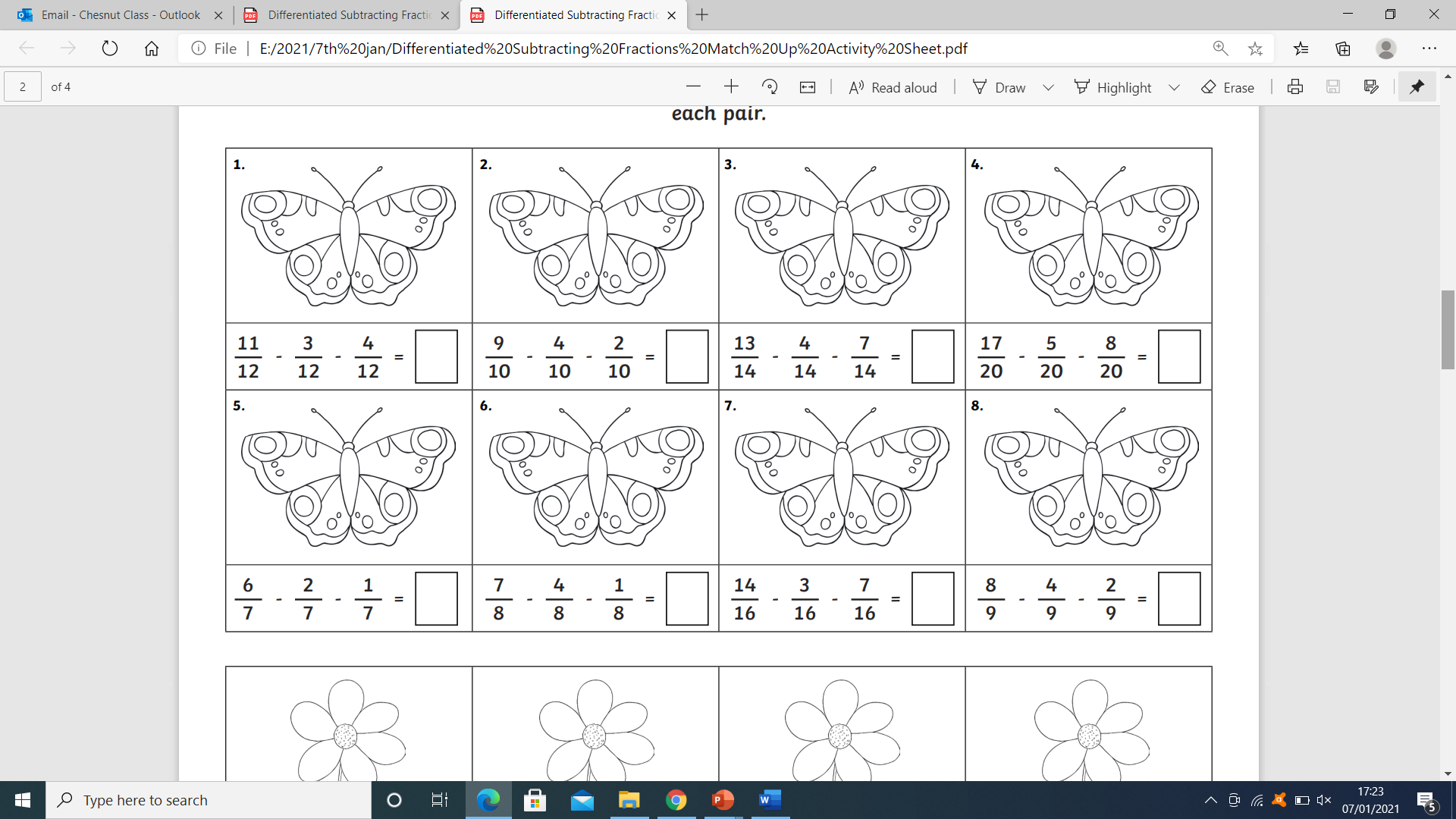 